                               TABELLA VALUTAZIONE TITOLI 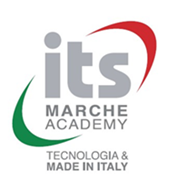 I TITOLI VERRANNO VALUTATI IN BASE ALLA SEGUENTE TABELLANOTE PER LA COMPILAZIONE- Compilare una tabella per ognuno dei moduli a cui ci si candida;- Se ci si candida per più moduli, esprimere l’ordine di preferenza (1, 2, 3...);- I titoli dichiarati ed i corrispondenti punteggi indicati nella tabella devono essere riferiti al modulo specifico e attestabili dal curriculum Vitae.TITOLI VALUTABILIPunteggio ( a cura del candidato)Punteggio massimoTitoli di studio inerenti il modulo didattico prescelto:Diploma di Istruzione tecnica superiore (5° livello EQF): 1 puntoLaurea triennale:1 puntoLaurea magistrale: 2 puntiAl possesso del titolo necessario come requisito di accesso non viene attribuito alcun punteggio.Viene attribuito solo il punteggio corrispondente ai titoli più alti, oltre il minimo richiesto come requisito di accesso, e agli ulteriori titoli, di pari livello rispetto a quello minimo richiesto di accesso2Esperienza didattica pertinente, (nei percorsi del secondo ciclo di istruzione e/o nei percorsi di istruzione eformazione terziaria e/o nel settore della formazione per adulti)Punti 1 per ogni esperienza didattica pertinente compresa tra 6 e 12 mesi o non inferiore a 40 oreNon vengono attribuite frazioni di punto20Esperienza professionale pertinente, al di fuori della docenzaPunti 1 per ogni anno di esperienzaNon vengono attribuite frazioni di punto28